6 класс. Интегрированный урок.Тема: «Древний Египет и Междуречье и математика»Цель: формировать общие познавательные, творческие умения и вырабатывать на их основе оценочные суждения; развивать коммуникативные, речевые, творческие умения; логическое мышление, моделировать интеллектуальную деятельность.Ход урока:Оргмомент.Этап 1. Развитие вычислительных навыков. Древний Египет и Междуречье – государства глубокой древности.Учитель  математики. (показ слайдов). Решив эти примеры, вы получите слово.– 2,7  (- 6,4);    2)- 7,6 : 3,8;   3) – 5 – (- 2,9);   4) 1 : (-0,5);  5) (-3,2 + 60) – 0,8;  6) -4,3 – 5,4 – 2,6.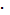 Учитель истории .Итак, ребята, какое слово вы получили? (Учащиеся называют слово «Мемфис»)( слайд 2).Расскажите о государстве, столицей которого был этот город. А когда образовался Египет?Учитель математики. 3000 лет до нашей эры….(слайд 2)1.Сколько лет прошло с тех пор до нашего времени? Сосчитайте, сколько это месяцев?(3000 + 2009 =5009; 5000 *12 =60108)2.Скажите, сколько поколений сменилось с тех пор, если считать средний уровень продолжительности  жизни равным 60 годам? (60108 : 60 =101).Учитель истории. А теперь расскажите о Междуречье.(Месопотамия, Междуречье, Двуречье – область в Передней  Азии, в бассейне среднего и нижнего течения рек Тигр и Евфрат).Этап 2. Решение уравнений. Основные профессии Египта и Междуречья.Учитель математики. А теперь, ребята, решив уравнения, назовите, пожалуйста, две профессии, которые были распространены в Междуречье. Задания даны отдельно для девочек и мальчиков.(слайд 8).6х – 12 = 5х + 4; 2) -9а + 8 = - 10а – 2; 3) 0,5х + 3 = 0,2х; 4)  х + 3 = х + 54; 5) -40  (-7х + 5) = -1600; б) 7,3а = 1,6а.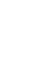 7m+ 1 = 8m + 9; 2) 4 + 25у = 6 + 24у; 3) -0,4а – 14 = 0,3а; 4) -5 (0,8z - 1,2) = -z + 7,2;5) 3 + 11у = 203 + у; 6) -19n = 11n;Далее ученики кратко характеризуют профессии гончара и ювелира. Среди названных профессий должна быть профессия строителя: сооружения, построенные в Древнем Египте, удивляют мир до сих пор. Что это за сооружения?Этап3. Профессии Египта и Междуречья и математика.Учитель математики.  Итак, ребята, а какие профессии опираются на математические знания? Почему гончарам и строителям была нужна математика? Сейчас мы будем решать задачи, вернувшись при этом на 5000лет назад.По моделям, которые вы получили, найдите площадь основания пирамид, выполнив необходимые измерения.Вычислите площадь основания самой большой пирамиды – пирамиды Хеопса. Вспомним, каковы размеры этой пирамиды.230 х 230 = 529m2                 Этап 4. Квадрат и куб числа и исторические термины.Учитель истории. А сейчас вспомним  некоторые термины.Учитель математики. Выполнить задания и разгадайте зашифрованные исторические термины.23 + 0,5(-3); 2) 53 – 35; 3) 52 – 62; 4) 23 + ; 5) (0,1 + 0,2)2; 6) (-0,8)2 100.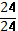 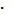 Подведение итогов урока. Выводы. Оценки.смифе17,28-2-2,156-12,3АГНОРч-10016-10-5459ВЕИЛРЮ02-8-20-0,420АВЕРТФ90-116,50,09-764